ETI išče brihtne glaveReši test in postani ETI-jev štipendistDijaki in študentje!ETI razpisuje kadrovske štipendije za šolsko leto 2021 / 22 za smeri:strojništvo,elektrotehnika inmehatronika.In to za vse ravni izobrazbe, od srednjega poklicnega izobraževanja, srednjega tehniškega in strokovnega izobraževanja, do višješolskih, visokošolskih in univerzitetnih programov ter specializacije po visokošolskih strokovnih programih.Zakaj postati ETI-jev štipendist?Ker so sodelavci in mentorji superKer ETI svojim štipendistom pomaga tudi na druge načine (štipendistom ETI nudi poleg vsakoletnega plačanega praktičnega in študentskega dela tudi mentorstvo pri delu in izdelavi raziskovalnih, diplomskih in magistrskih nalog, subvencioniranje prevoznih stroškov in sofinanciranje stroškov bivanja v mestu šolanja)Ker je ETI-jevim štipendistom zagotovljena zaposlitev v visokotehnološkem mednarodnem podjetju Ker se štipendisti na ETI-ju tudi zabavajo
Takole svoje izkušnje o sodelovanju z ETI-jem v VIDEU opisujejo štipendisti:
https://www.youtube.com/watch?v=xVxM7rVnCyk
Rok za prijavo je 19. september, več informacij pa najdete na spletni strani https://www.eti.si/o-nas/zaposlovanje-in-stipendiranje/eti-stipendira.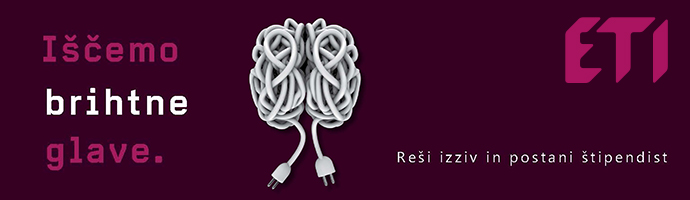 